臺北市大同區蓬萊國民小學英語學習情境中心104學年度第二學期開放外校學生體驗學習實施計畫105.01.05目的：透過情境教室之真實體驗，激發學生學習興趣，進而提升學生學習英語之成效。藉助教學空間之轉化參與，豐富學生學習內涵，增進學生多元文化之了解。指導單位：臺北市政府教育局主辦單位：臺北市大同區蓬萊國民小學肆、實施期間：105年 3月1日至105年6月15日伍、體驗方式參加對象：本市各校4、5、6年級學生(以大同區學校為優先)。參加人數：以班級為單位，參加班級務必是相同年級，人數共60人。並由帶隊老師將學生依人數隨機均分成a、b、c三組(異質分組)。為維護教學品質，每梯次請掌握於60人以下。體驗學習時間    (一)時段：星期二上午、星期二下午、星期四上午、星期五上午擇一時段。    (二)課程：建議四年級選擇A或D套課程，五、六年級可選擇B、C、D套課程。體驗課程安排(一)時間安排         (二)課程安排課程難易度參考： ★:  Beginner /  ★★:Intermediate / ★★★: Advanced陸、報名流程：報名時間：請至蓬萊國小網頁http://enable.plps.tp.edu.tw/→英語情境中心→校外體驗→線上申請。於報名網頁預約報名→完成線上預約→下載報名表核章→儘速回傳至蓬萊國小英語學習情境中心(傳真：25552055，電話:2556-9835#700、710。地址：臺北市寧夏路35號。聯絡箱：060)。審查確認：請依校內程序核章後，並於3天內將報名表傳真至本校情境中心始完成預約程序(超過3天未回傳報名表者，該時段將重新開放他校預約)。本中心確認報名無誤後即以E-mail發送錄取通知並公告於網頁上。柒、課程內容行前分組：各班老師依班級學生隨機均分成a、b、c三組(異質分組)。行前學習：請在蓬萊國小的網站，下載上課的單字、句型，並進行事先預習。 體驗活動：依規定時間，帶領學生至本校英語情境中心完成報到，並隨隊進行情境學習活動、課間休息及維持秩序等。捌、各校帶隊教師應配合事項完成報名登錄、下載行前學習資料及其它行前準備事宜。依規定時間，帶領學生至本校英語情境中心完成報到，並隨隊進行情境學習活動(請務必協助維護上課秩序)。帶領學生進行課間休息，並配合相關學習活動。 請學生攜帶鉛筆盒.水壼。(並依體驗課程著運動服裝)玖、其他  一、參加體驗學習學生之交通與保險由學生自費(並請各校自行辦理)。  二、參加體驗學習學生請自備水壺或環保杯。拾、本實施要點經校長核定，陳報教育局核准後公告實施，修正時亦同。臺北市大同區蓬萊國民小學英語情境中心學生體驗學習報名表 1.請交由承辦人核章後，儘速寄至蓬萊國小英語情境中心。 2.蓬萊英語情境中心/傳真號碼：25552055；聯絡箱：060；電話：2556-9835#700、710。臺北市大同區蓬萊國民小學英語情境中心學生體驗學習報名網站使用說明進入報名網站後，請以登入系統預約體驗時間。各校預約帳號為「學校統計代碼」(例如:300000)，密碼為「學校代碼+ev」(例如:300000ev)。※若出現整頁空白，請將網頁的編碼更改為 Unicode(UTF-8) 。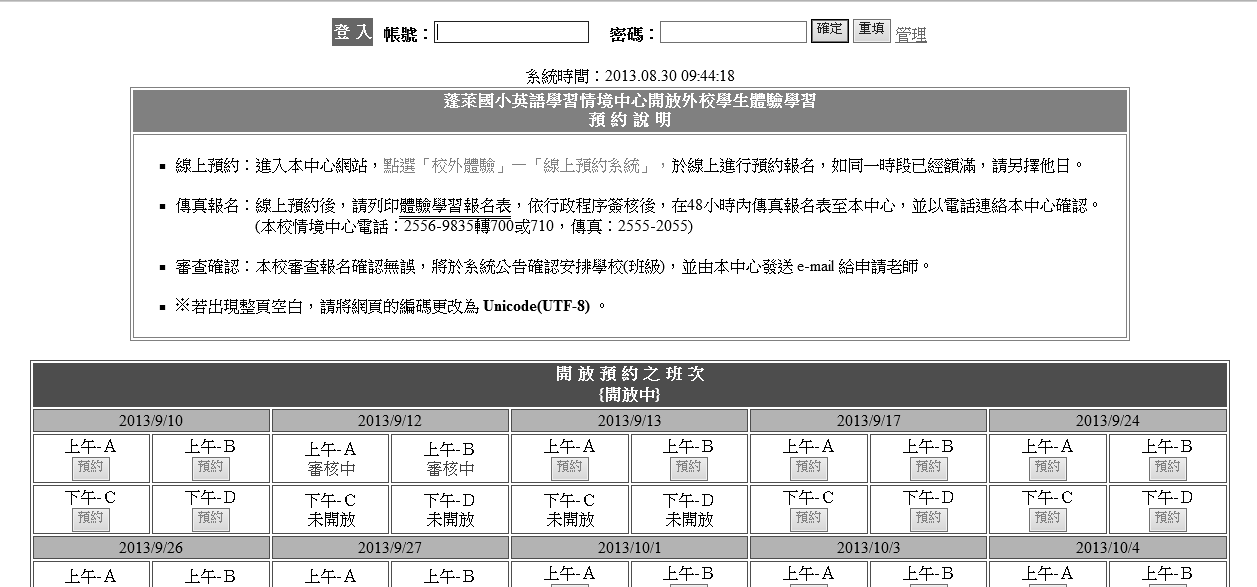 選擇體驗時間，並按「預約」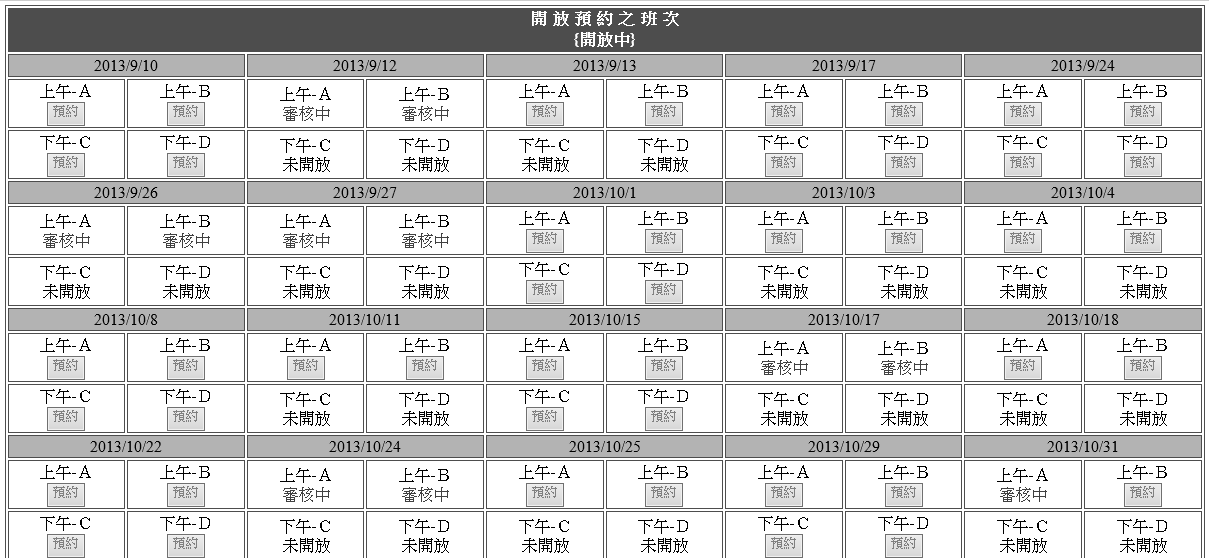 請填寫班級資料，每個欄位均為必填，完成後請按「確定」，即可完成報名。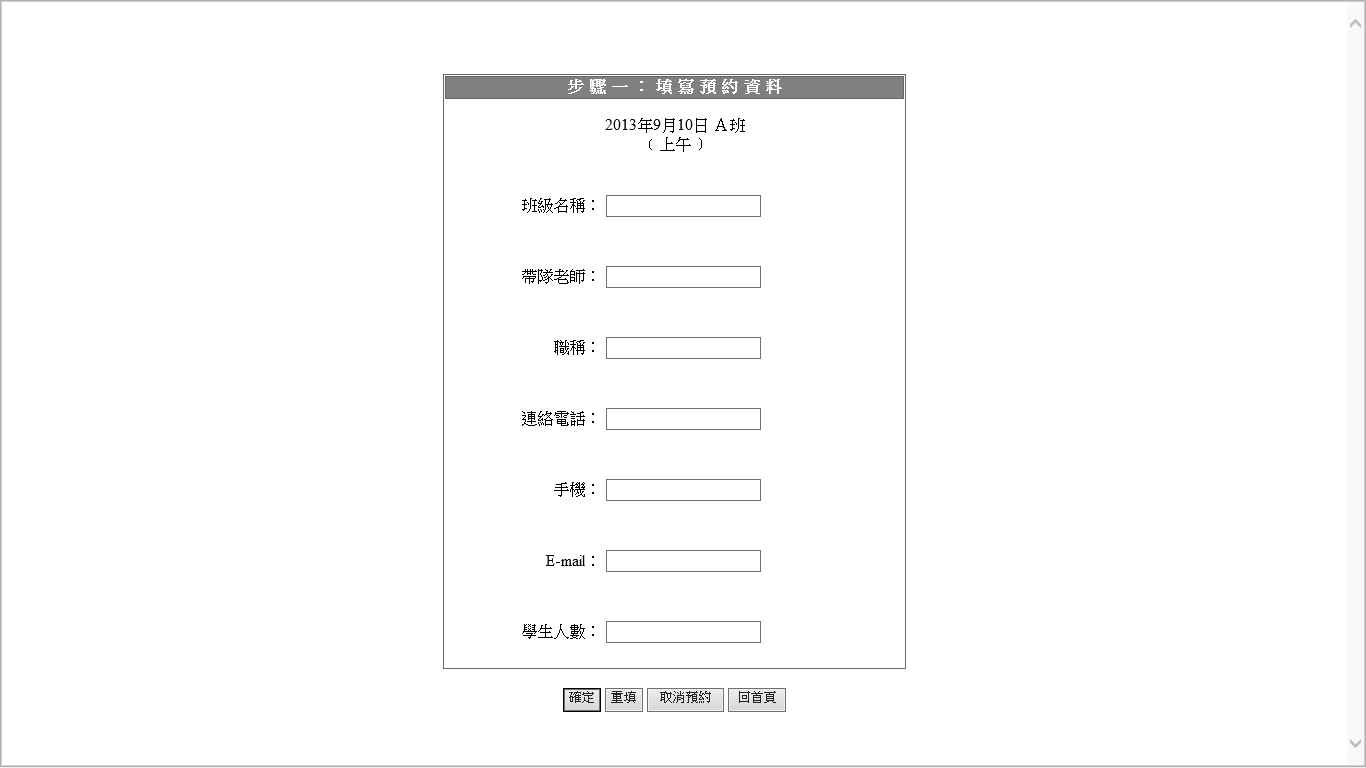 請列印報名表，核章後傳真至本校。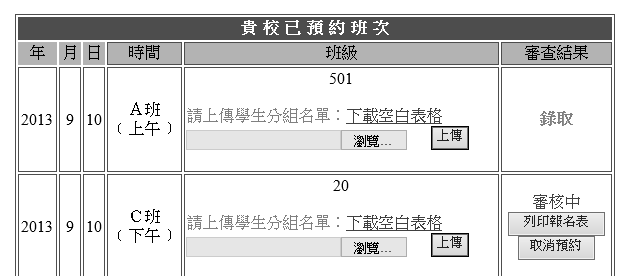 時間活動內容活動內容活動內容時間活動內容活動內容活動內容上午時段上午時段上午時段上午時段下午時段下午時段下午時段下午時段9:00參加學校到達情境中心參加學校到達情境中心參加學校到達情境中心13:00參加學校到達情境中心參加學校到達情境中心參加學校到達情境中心9:00~9:20課程簡介說明(含分組、辦理護照及前測)課程簡介說明(含分組、辦理護照及前測)課程簡介說明(含分組、辦理護照及前測)13:00~13:20課程簡介說明(含分組、辦理護照及前測)課程簡介說明(含分組、辦理護照及前測)課程簡介說明(含分組、辦理護照及前測)9:25-10:10a組b組c組13:25-14:10a組b組c組10:15~11:00c組a組b組14:15~15:00c組a組b組11:00-11:20進行後測進行後測進行後測15:00-15:20進行後測進行後測進行後測11:20~體驗學習結束、賦歸體驗學習結束、賦歸體驗學習結束、賦歸15:20~體驗學習結束、賦歸體驗學習結束、賦歸體驗學習結束、賦歸情境課程組別組別組別情境課程a組b組c組A套Fast Food★Four Square★Supermarket★B套Cabin★★Pizza Bread★★Wacky Olympics★★C套Clothes Store★★★Restaurant★★★Travel Agency★★★D套Drum Lesson ★★Fun Fair★★Movie Theater★★申請日期年         月          日年         月          日年         月          日年         月          日年         月          日年         月          日學校申請年級/班級申請年級/班級申請體驗場次           年         月          日           年         月          日           年         月          日           年         月          日           年         月          日           年         月          日時段 □星期二上午、□星期四上午□星期二下午、□星期五上午□星期二上午、□星期四上午□星期二下午、□星期五上午申請課程/A、B、C、D申請課程/A、B、C、D□ A套、□ C套□ B套、□ D套□ A套、□ C套□ B套、□ D套申請人姓名職稱職稱聯絡方式Tel：                            手機：E-mail：Tel：                            手機：E-mail：Tel：                            手機：E-mail：Tel：                            手機：E-mail：Tel：                            手機：E-mail：Tel：                            手機：E-mail：隨行三名教師姓名職稱職稱隨行三名教師姓名職稱職稱隨行三名教師姓名職稱職稱體驗人數年               班共          人年               班共          人年               班共          人年               班共          人年               班共          人年               班共          人申請人聲明：    申請人已詳閱「貴校英語學習情境中心開放外校學生體驗學習實施要點」之各項規定，願予遵守，並遵從貴校之引導及管制。隨隊教師對於體驗學生願加督導及維持班級秩序並自負安全責任，絕無異議。    申請人簽名：                申請人聲明：    申請人已詳閱「貴校英語學習情境中心開放外校學生體驗學習實施要點」之各項規定，願予遵守，並遵從貴校之引導及管制。隨隊教師對於體驗學生願加督導及維持班級秩序並自負安全責任，絕無異議。    申請人簽名：                申請人聲明：    申請人已詳閱「貴校英語學習情境中心開放外校學生體驗學習實施要點」之各項規定，願予遵守，並遵從貴校之引導及管制。隨隊教師對於體驗學生願加督導及維持班級秩序並自負安全責任，絕無異議。    申請人簽名：                申請人聲明：    申請人已詳閱「貴校英語學習情境中心開放外校學生體驗學習實施要點」之各項規定，願予遵守，並遵從貴校之引導及管制。隨隊教師對於體驗學生願加督導及維持班級秩序並自負安全責任，絕無異議。    申請人簽名：                申請人聲明：    申請人已詳閱「貴校英語學習情境中心開放外校學生體驗學習實施要點」之各項規定，願予遵守，並遵從貴校之引導及管制。隨隊教師對於體驗學生願加督導及維持班級秩序並自負安全責任，絕無異議。    申請人簽名：                申請人聲明：    申請人已詳閱「貴校英語學習情境中心開放外校學生體驗學習實施要點」之各項規定，願予遵守，並遵從貴校之引導及管制。隨隊教師對於體驗學生願加督導及維持班級秩序並自負安全責任，絕無異議。    申請人簽名：                申請人聲明：    申請人已詳閱「貴校英語學習情境中心開放外校學生體驗學習實施要點」之各項規定，願予遵守，並遵從貴校之引導及管制。隨隊教師對於體驗學生願加督導及維持班級秩序並自負安全責任，絕無異議。    申請人簽名：                ※補充說明：1.請依校內程序核章後，於3天內將此報名表傳真至本校情境中心，始完成預約程序。(超過3天未回傳報名表者，該時段將重新開放他校預約)2.審核結果將以E-mail通知並公布於本中心網站。3.請記得收到確認mail後，將班級學生名單依照範本回傳至本中心。4.完成預約之班級，請務必通知學生至本校網站先行練習相關英語情境學習  單元之課程內容，以利體驗學習活動順利進行※補充說明：1.請依校內程序核章後，於3天內將此報名表傳真至本校情境中心，始完成預約程序。(超過3天未回傳報名表者，該時段將重新開放他校預約)2.審核結果將以E-mail通知並公布於本中心網站。3.請記得收到確認mail後，將班級學生名單依照範本回傳至本中心。4.完成預約之班級，請務必通知學生至本校網站先行練習相關英語情境學習  單元之課程內容，以利體驗學習活動順利進行※補充說明：1.請依校內程序核章後，於3天內將此報名表傳真至本校情境中心，始完成預約程序。(超過3天未回傳報名表者，該時段將重新開放他校預約)2.審核結果將以E-mail通知並公布於本中心網站。3.請記得收到確認mail後，將班級學生名單依照範本回傳至本中心。4.完成預約之班級，請務必通知學生至本校網站先行練習相關英語情境學習  單元之課程內容，以利體驗學習活動順利進行※補充說明：1.請依校內程序核章後，於3天內將此報名表傳真至本校情境中心，始完成預約程序。(超過3天未回傳報名表者，該時段將重新開放他校預約)2.審核結果將以E-mail通知並公布於本中心網站。3.請記得收到確認mail後，將班級學生名單依照範本回傳至本中心。4.完成預約之班級，請務必通知學生至本校網站先行練習相關英語情境學習  單元之課程內容，以利體驗學習活動順利進行※補充說明：1.請依校內程序核章後，於3天內將此報名表傳真至本校情境中心，始完成預約程序。(超過3天未回傳報名表者，該時段將重新開放他校預約)2.審核結果將以E-mail通知並公布於本中心網站。3.請記得收到確認mail後，將班級學生名單依照範本回傳至本中心。4.完成預約之班級，請務必通知學生至本校網站先行練習相關英語情境學習  單元之課程內容，以利體驗學習活動順利進行※補充說明：1.請依校內程序核章後，於3天內將此報名表傳真至本校情境中心，始完成預約程序。(超過3天未回傳報名表者，該時段將重新開放他校預約)2.審核結果將以E-mail通知並公布於本中心網站。3.請記得收到確認mail後，將班級學生名單依照範本回傳至本中心。4.完成預約之班級，請務必通知學生至本校網站先行練習相關英語情境學習  單元之課程內容，以利體驗學習活動順利進行※補充說明：1.請依校內程序核章後，於3天內將此報名表傳真至本校情境中心，始完成預約程序。(超過3天未回傳報名表者，該時段將重新開放他校預約)2.審核結果將以E-mail通知並公布於本中心網站。3.請記得收到確認mail後，將班級學生名單依照範本回傳至本中心。4.完成預約之班級，請務必通知學生至本校網站先行練習相關英語情境學習  單元之課程內容，以利體驗學習活動順利進行